დანართი №28საქართველოს ოკუპირებული ტერიტორიებიდან დევნილთა, შრომის, ჯანმრთელობისა და სოციალური დაცვის მინისტრის 2020 წლის 4 ივლისის ბრძანება №01-321/ო - ვებგვერდი, 07.07.2020წ.საქართველოს ოკუპირებული ტერიტორიებიდან დევნილთა, შრომის, ჯანმრთელობისა და სოციალური დაცვის მინისტრის 2021 წლის 18 იანვრის ბრძანება №01-16/ო - ვებგვერდი, 21.01.2021წ.საქართველოს ოკუპირებული ტერიტორიებიდან დევნილთა, შრომის, ჯანმრთელობისა და სოციალური დაცვის მინისტრის 2021 წლის 27 თებერვლის ბრძანება №01-71/ო - ვებგვერდი, 27.02.2021წ.საქართველოს ოკუპირებული ტერიტორიებიდან დევნილთა, შრომის, ჯანმრთელობისა და სოციალური დაცვის მინისტრის 2021 წლის 22 მარტის ბრძანება №01-90/ო - ვებგვერდი, 24.03.2021წ.საქართველოს ოკუპირებული ტერიტორიებიდან დევნილთა, შრომის, ჯანმრთელობისა და სოციალური დაცვის მინისტრის 2021 წლის 29 მარტის ბრძანება №01-98/ო - ვებგვერდი, 30.03.2021წ.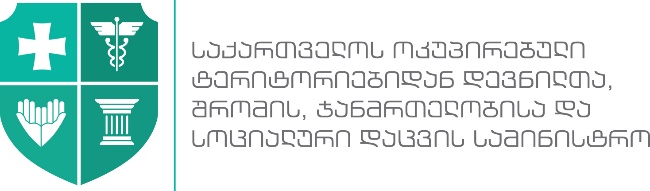 სსიპ - შრომის ინსპექციის სამსახურიერთად შევქმნათ უსაფრთხო სამუშაო გარემო!ახალი კორონავირუსით (SARS-CoV-2) გამოწვეულ ინფექციასთან (COVID-19)  დაკავშირებული ზოგადი რეკომენდაციები ტრენინგცენტრების, კონფერენციების, სემინარებისა და მსგავსი ღონისძიებების მიმართ1. კორონავირუსით გამოწვეულ ინფექციასთან დაკავშირებული შეზღუდვების პირობებში თეორიული და პრაქტიკული სწავლების განხორციელებისთვის გასათვალისწინებელი ძირითადი რეკომენდაციები:ა) ერთიან შესასვლელთან განახორციელეთ თერმოსკრინინგი სპეციალური ვიდეოდანადგარის ან დისტანციური თერმომეტრის საშუალებით, რათა გააკონტროლოთ როგორც ადმინისტრაციის თანამშრომელთა, ასევე მსმენელთა ჯანმრთელობის მდგომარეობა ტემპერატურის გაზომვით. ცხელების დაფიქსირების შემთხვევაში დაუყოვნებლივ მიმართეთ 112- ის ცხელ ხაზს; ბ) ერთიან შესასვლელთან განათავსეთ  დეზობარიერი, გამოყენების სავალდებულო ნიშნის მითითებით;გ) მიაწოდეთ ინფორმაცია პერსონალსა და მსმენელებს ვირუსთან დაკავშირებული პრევენციული ღონისძიებების შესახებ (თვალსაჩინო ადგილას განათავსეთ უსაფრთხოების დაცვის წესები);დ) უზრუნველყავით თითოეულ საკონფერენციო დარბაზში ფართობის ყოველ 5მ2 -ზე 1 მსმენელის დაშვება, მაგრამ არაუმეტეს  70 მსმენელისა, ხოლო ღია სივრცეში არაუმეტეს - 100 მსმენელისა; ე) არ დაუშვათ  პერსონალი, მსმენელები და მესამე პირები ნიღბის გარეშე (ან თავად უზრუნველყავით მიწოდება ); ვ) განათავსეთ დეზინფექციისათვის საჭირო არანაკლებ 70%-იანი ალკოჰოლის შემცველი ხელის დასამუშავებელი  ხსნარი სამუშაო ადგილზე პერსონალისათვის, ხოლო მსმენელებისთვის - ყოველი აუდიტორიის  შესასვლელში;  ზ) შესაძლებლობის გათვალისწინებით გამოიყენეთ მსმენელთა ცვლებში სწავლების რეჟიმი. ყოველი ცვლის შემდგომ გამოიყენეთ სანიტარიული შესვენება;თ) უზრუნველყავით პერსონალისა და მსმენელებისთვის სველ წერტილებში ხელის ჰიგიენა  წყლითა და თხევადი საპნით, ხოლო ხელის გასამშრალებლად განათავსეთ ერთჯერადი ხელსახოცები. გამოაკარით ხელის ჰიგიენის წესები;ი) უზრუნველყავით პერსონალი, სამუშაოს სპეციფიკიდან გამომდინარე, ინდივიდუალური დაცვის საშუალებებით:ი.ა) ნიღაბი;ი.ბ) სახის დამცავი ფარი;ი.გ) ხელთათმანები;კ) პერსონალს მიაწოდეთ ინფორმაცია:კ.ა) ინდივიდუალური დაცვის საშუალებების გამოყენებასა და მათ შემდგომ განკარგვაზე (შენახვა, მოცილება, ნარჩენების კონტეინერში განთავსება);კ.ბ) სადეზინფექციო საშუალებების სწორად გამოყენებაზე; ლ) სასწავლო/ტრენინგცენტრის ადმინისტრაციისათვის საოფისე სივრცეში ავეჯი ისე განალაგეთ, რომ დაცული იყოს უსაფრთხო დისტანცია;მ) აუდიტორიებში/სატრენინგო დარბაზებში განათავსეთ ზედაპირების სადეზინფექციო საშუალებები და მიუთითეთ მათი სწორად მოხმარების წესები;ნ) გამოყავით პირები, რომლებიც პერიოდულად დაასუფთავებენ ხშირად შეხებად ზედაპირებს (მათ შორის, ღილაკებს, კარის სახელურებს, ჩამრთველ/გამომრთველებს) შესაბამისი კონცენტრაციის სადეზინფექციო ხსნარით; ო) აუდიტორიები, დარბაზები, ოფისები და საერთო სარგებლობის ფართები აღჭურვეთ გამოყენებული ერთჯერადი ხელსახოცებისა თუ სხვა ჰიგიენური ნარჩენებისთვის დახურული კონტეინერებით (სატერფულით გახსნის შესაძლებლობით), რომლებშიც ჩაფენილი იქნება ერთჯერადი პოლიეთილენის  პარკი. ნარჩენების პარკი ამოიღეთ და განკარგეთ ერთჯერადი ხელთათმანების გამოყენებით. უზრუნველყავით ასეთი ნარჩენების დროული გატანა შესაბამისი პირის/სამსახურის მიერ;პ) სასწავლო/სატრენინგო პროცესის დაწყებამდე და დასრულების შემდგომ ლეპტოპები დაამუშავეთ სპეციალურ სადეზინფექციო ხსნარში დასველებული ერთჯერადი ხელსახოცებით. ამ შემთხვევაში მნიშვნელოვანია არანაკლებ 70 %-იანი ალკოჰოლის შემცველი ნებისმიერი ხსნარის გამოყენება, რომელიც არ დააზიანებს კომპიუტერის ეკრანს (მაგ., ხელის სანიტაიზერი, რომელიც სპირტის გარდა გლიცერინს შეიცავს, ამ მიზნისათვის არ გამოდგება).დაუშვებელია ნივთების გაცვლა დეზინფექციის გარეშე.2. აუდიტორიებში/დარბაზებში  და საგამოცდო/ტესტირების სექტორებისადმი განსაზღვრული წესები:ა) უზრუნველყავით აუდიტორიაში/დარბაზში  მსმენელთა უსაფრთხო დისტანციის დაცვა; ბ) არ დაუშვათ მსმენელების განთავსება ერთმანეთის პირისპირ;გ) ჯგუფური ვარჯიშების/მეცადინეობის/სწავლების ან პრეზენტაციის დროს, იმ შემთხვევაში, თუ ვერ ხერხდება შესაბამისი დისტანციის დაცვა, გამოიყენეთ სახის დამცავი ფარი. 3. მოთხოვნები კონდიცირებისა და ვენტილაციის სისტემებზე: ა) უზრუნველყავით ბუნებრივი უსაფრთხო ვენტილაცია გარედან შემოსული ჰაერით; ბ) ბუნებრივი ვენტილაციის არარსებობის შემთხვევაში  გამოიყენეთ ხელოვნური ვენტილაციის მომატებული უწყვეტი რეჟიმი, გარე სივრციდან ჰაერის შემოტანით, ცირკულაციითა და გარეთ გატანით. დააწესეთ საინჟინრო კონტროლი მის გამართულ მუშაობაზე;გ) უზრუნველყავით ცენტრალური კონდიცირების სისტემის ფილტრების ყოველთვიური მონიტორინგი და დაბინძურების შესაბამისად (მაგრამ არანაკლებ 4 თვეში ერთხელ) მათი რეცხვა/გასუფთავება/გამოცვლა (საჭიროების მიხედვით). 4. აუდიტორიების/დარბაზებისა  და საგამოცდო/ტესტირების სივრცის დალაგება:  ა) საგამოცდო/ტესტირების სივრცე დაალაგეთ თითოეული სესიის დაწყებისა და დასრულების შემდეგ;ბ) გააღეთ ფანჯრები და მაქსიმალურად გაანიავეთ სივრცე  გამჭოლი ნიავის პირობებში;გ) სასწავლო/სატრენინგო პროცესის დაწყების წინ სექტორი დაასუფთავეთ და დეზინფექცია ჩაატარეთ სველი წესით (მაგ. 0,5 %-იანი ქლორის შემცველი სადეზინფექციო ხსნარით); დ) დაასუფთავეთ შედარებით სუფთა სივრცეებიდან (მაგ., საგამოცდო სექტორიდან) უფრო დაბინძურებული სივრცეების (სანიტარიული კვანძი) მიმართულებით;	ე) ხშირად შეხებადი ზედაპირები დაამუშავეთ სადეზინფექციო ხსნარში (მაგ., 0,5 %-იანი ქლორის შემცველი ხსნარი) დასველებული ჩვრით ან შესაბამისი დანიშნულების ერთჯერადი ხელსახოცით;ვ) იმ ზედაპირებისათვის, რომლებიც შეიძლება დაზიანდეს ქლორშემცველი ხსნარების ზემოქმედების შედეგად, შესაძლებელია არანაკლებ 70%-იანი ალკოჰოლის შემცველი ან სხვა შესაბამისი დანიშნულების ხსნარის გამოყენება;ზ) საყოფაცხოვრებო ქიმიის, ასევე სადეზინფექციო საშუალებების ნებისმიერი პროდუქტის გამოყენებისას დაცული უნდა იყოს მწარმოებლის ინსტრუქცია და უსაფრთხოების რეკომენდაციები;თ) დასუფთავება-დალაგების პროცედურები ჩაატარეთ „ახალი კორონავირუსით (SARS-cov-2) გამოწვეული ინფექციის (COVID-19) გავრცელების პრევენციისა და მართვის უზრუნველყოფის მიზნით გასატარებელ ღონისძიებათა შესახებ“ საქართველოს ოკუპირებული ტერიტორიებიდან დევნილთა, შრომის, ჯანმრთელობისა და სოციალური დაცვის მინისტრის 2020 წლის 25 მარტის №01-123/ო ბრძანების მე-6 დანართით (ახალი კორონავირუსით (SARS-cov-2) გამოწვეული ინფექციისადმი (COVID-19) ექსპოზირებული არასამედიცინო ობიექტების დასუფთავების დროებითი რეკომენდაციები).აკრძალულია: დასუფთავების მშრალი მეთოდების (მშრალი ცოცხითა და ჩვრებით) გამოყენება, რადგან ასეთ დროს შესაძლებელია მტვრისა და პათოგენური ბიოლოგიური აგენტების მოხვედრა ჰაერსა და სამუშაო გარემოს ზედაპირებზე.5. სანიტარიული კვანძის/საპირფარეშოების დალაგება/დეზინფექცია:ა) სანიტარიული კვანძების სველი წესითა და სარეცხი საშუალებებით დალაგება და დეზინფექცია ხორციელდება დაბინძურების შესაბამისად, მაგრამ არანაკლებ 2-საათიანი ინტერვალებით; საგამოცდო/ტესტირების სივრცეში სანიტარიული კვანძი ლაგდება რეგისტრაციის დასრულების შემდეგ და ყოველი სესიის დასრულების შემდგომ;ბ) სანიტარიული კვანძის დეზინფექციისთვის გამოიყენება საქართველოს ოკუპირებული ტერიტორიებიდან დევნილთა, შრომის, ჯანმრთელობისა და სოციალური დაცვის სამინისტროს სახელმწიფო კონტროლს დაქვემდებარებული სსიპ - ლ. საყვარელიძის სახელობის დაავადებათა კონტროლისა და საზოგადოებრივი ჯანმრთელობის ეროვნული ცენტრის მიერ რეგისტრირებული საშუალებები; გ) სანიტარიული კვანძის დასუფთავებისათვის გამოყენებული საყოფაცხოვრებო ქიმიისა და სადეზინფექციო საშუალებები უნდა ინახებოდეს სპეციალურად ამ მიზნისათვის განკუთვნილ, ჩაკეტილ სათავსში/კარადაში, პირვანდელი/მწარმოებლის შეფუთვით, რათა შესაძლებელი იყოს დიფერენცირება მარკირების მიხედვით და არ იყოს ხელმისაწვდომი ობიექტის ვიზიტორებისა და იმ პერსონალისთვის, რომელთა საქმიანობა არ უკავშირდება მათ გამოყენებას;დ) დამლაგებლის ეკიპირებისათვის აუცილებელია:დ.ა) ნიღაბი;დ.ბ) ერთჯერადი ხალათი;დ.გ) სპეციალური/სქელი ხელთათმანები (მრავალჯერადი);დ.დ) თვალის დამცავი (სათვალე ან სახის ფარი).6. პერსონალის ვალდებულებები:ა) დაიცავით ჰიგიენის წესები თქვენს სამუშაო ადგილზე;ბ) სამუშაოს შესრულებისას სრულად გამოიყენეთ ის ინდივიდუალური დაცვის საშუალებები, რომლებიც დამსაქმებელმა მოგაწოდათ; გ) სამუშაოს  დასრულების შემდეგ სადეზინფექციო  საშუალებებით  დაასუფთავეთ  ის  ადგილები  და  ხელსაწყოები,  რომლებსაც  იყენებთ  მუშაობისას;დ) ხელის ჰიგიენა ჩაიტარეთ ხშირად; ე) გამოიყენეთ არანაკლებ 70%-იანი სპირტის შემცველი ხელის საწმენდი საშუალებები იმ შემთხვევაში, თუ ვერ ახერხებთ ხელების დაბანას და გამშრალებას. გახსოვდეთ, რომ  ხელების დაბანა საპნითა და წყლით არის უპირატესი;ვ) მოერიდეთ ხელებით თვალებზე, ცხვირსა და პირზე შეხებას. მუშაობის პერიოდში მჭიდროდ დაიმაგრეთ თმა, რათა მაქსიმალურად შეიზღუდოს თმისა და სახის შეხება.7. მსმენელთა ვალდებულებები:ა) საერთო სარგებლობის სივრცეებში (დერეფნები, ლიფტები და ა.შ.) აკრძალულია ნიღბის გარეშე გადაადგილება;ბ) დაიცავით წესები, რომლებიც დაკავშირებულია ვირუსის გავრცელების პრევენციულ ღონისძიებებთან.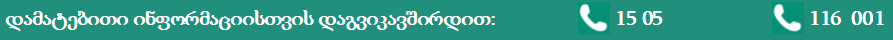 